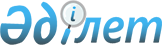 Об установлении публичного сервитутаПостановление акимата Акмолинской области от 29 июня 2018 года № А-7/279. Зарегистрировано Департаментом юстиции Акмолинской области 26 июля 2018 года № 6742.
      В соответствии с Земельным кодексом Республики Казахстан от 20 июня 2003 года, Законом Республики Казахстан от 22 июня 2012 года "О магистральном трубопроводе" акимат Акмолинской области ПОСТАНОВЛЯЕТ:
      1. Установить публичный сервитут на земельные участки общей площадью 448,8325 гектар, расположенные в Аршалынском, Целиноградском и Шортандинском районах сроком на четыре года для строительства магистрального газопровода "САРЫ-АРКА" акционерным обществом "АстанаГаз КМГ", согласно приложению к настоящему постановлению.
      Сноска. Пункт 1 с изменениями, внесенными постановлением акимата Акмолинской области от 26.02.2019 № А-2/87 (вводится в действие со дня официального опубликования); от 10.02.2020 № А-2/53 (вводится в действие со дня официального опубликования).


      2. Контроль за исполнением настоящего постановления возложить на заместителя акима Акмолинской области Уисимбаева А.С.
      3. Настоящее постановление вступает в силу со дня государственной регистрации в Департаменте юстиции Акмолинской области и вводится в действие со дня его официального опубликования. Земельные участки, расположенные в Аршалынском, Целиноградском и Шортандинском районах для строительства магистрального газопровода "САРЫ-АРКА", на которых установлен публичный сервитут
      Сноска. Приложение с изменениями, внесенным постановлением акимата Акмолинской области от 10.02.2020 № А-2/53 (вводится в действие со дня официального опубликования).
					© 2012. РГП на ПХВ «Институт законодательства и правовой информации Республики Казахстан» Министерства юстиции Республики Казахстан
				
      Аким области

М.Мурзалин
Приложение
к постановлению акимата
Акмолинской области
от 29 июня 2018 года
№ А-7/279
Наименование сельских округов
Площадь, гектар
Аршалынский район
Аршалынский район
Анарский сельский округ:
63,9924
Земли населенных пунктов, в том числе:
17,859
Земли, занятые собственниками и землепользователями
-
Земли запаса
24,2952
Земли иных категорий, занятые собственниками и землепользователями
21,8382
Акбулакский сельский округ:
89,4374
Земли населенных пунктов, в том числе:
9,958
Земли, занятые собственниками и землепользователями
-
Земли запаса
0,2767
Земли иных категорий, занятые собственниками и землепользователями
79,2027
Ижевский сельский округ:
53,3372
Земли населенных пунктов, в том числе:
-
Земли, занятые собственниками и землепользователями
-
Земли запаса
0,3671
Земли иных категорий, занятые собственниками и землепользователями
52,9701
сельский округ Жибек жолы:
1,2175
Земли населенных пунктов, в том числе:
-
Земли, занятые собственниками и землепользователями
-
Земли запаса
0,5028
Земли иных категорий, занятые собственниками и землепользователями
0,7147
сельский округ Арнасай:
1,7141
Земли населенных пунктов, в том числе:
-
Земли, занятые собственниками и землепользователями
-
Земли запаса
0,6174
Земли иных категорий, занятые собственниками и землепользователями
1,0967
Волгодоновский сельский округ:
78,209
Земли населенных пунктов, в том числе:
25,2771
Земли, занятые собственниками и землепользователями
1,2057
Земли запаса
1,6236
Земли иных категорий, занятые собственниками и землепользователями
51,3083
Итого по району:
287,9076
Шортандинский район
Шортандинский район
Бозайгырский сельский округ:
31,8555
Земли населенных пунктов, в том числе:
-
Земли, занятые собственниками и землепользователями
-
Земли запаса
-
Земли иных категорий, занятые собственниками и землепользователями
31,8555
Итого по району:
31,8555
Целиноградский район
Целиноградский район
Софиевский сельский округ:
7,6654
Земли населенных пунктов, в том числе:
-
Земли, занятые собственниками и землепользователями
-
Земли запаса
0,1821
Земли иных категорий, занятые собственниками и землепользователями
7,4833
Талапкерский сельский округ:
20,8258
Земли населенных пунктов, в том числе:
-
Земли, занятые собственниками и землепользователями
-
Земли запаса
0,0276
Земли иных категорий, занятые собственниками и землепользователями
20,7982
Кояндинский сельский округ:
100,5782
Земли населенных пунктов, в том числе:
6,2786
Земли, занятые собственниками и землепользователями
6,2786
Земли запаса
3,6888
Земли иных категорий, занятые собственниками и землепользователями
90,6108
Итого по району:
129,0694
ИТОГО:
448,8325